GREAT 	 NEWS! 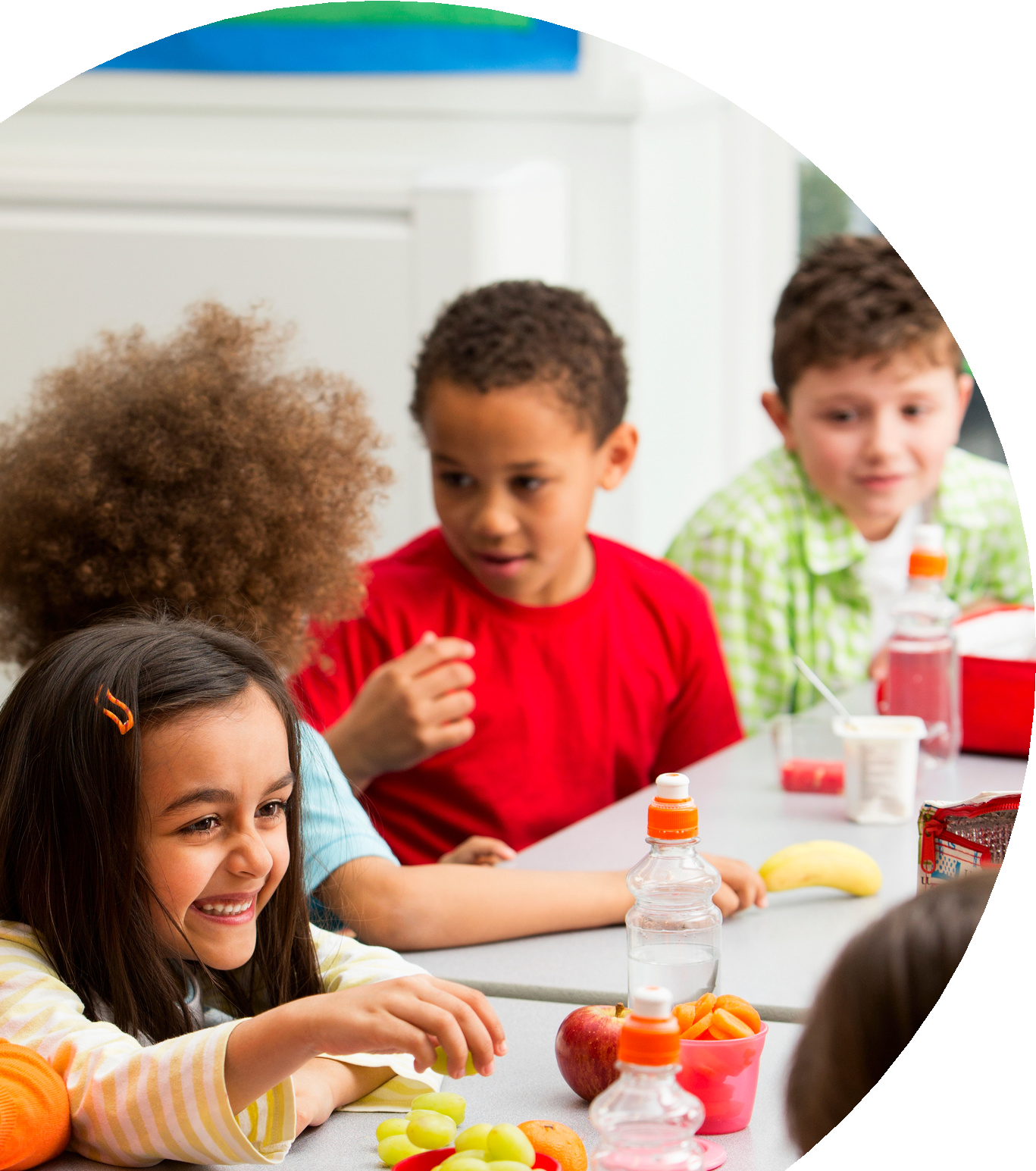 NEW Program EXPANDED to Qualify more children for FREE SCHOOL MEALS!Even if they have not qualified in the past, your child may qualify for no-cost meals through the Working-Class Families Anti-Hunger Act. Please contact your child’s school district for an Application for Free and Reduced-Price School Meals. Apply today!Schools:  Insert QR code to Application here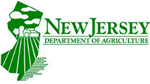 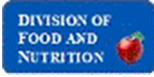 